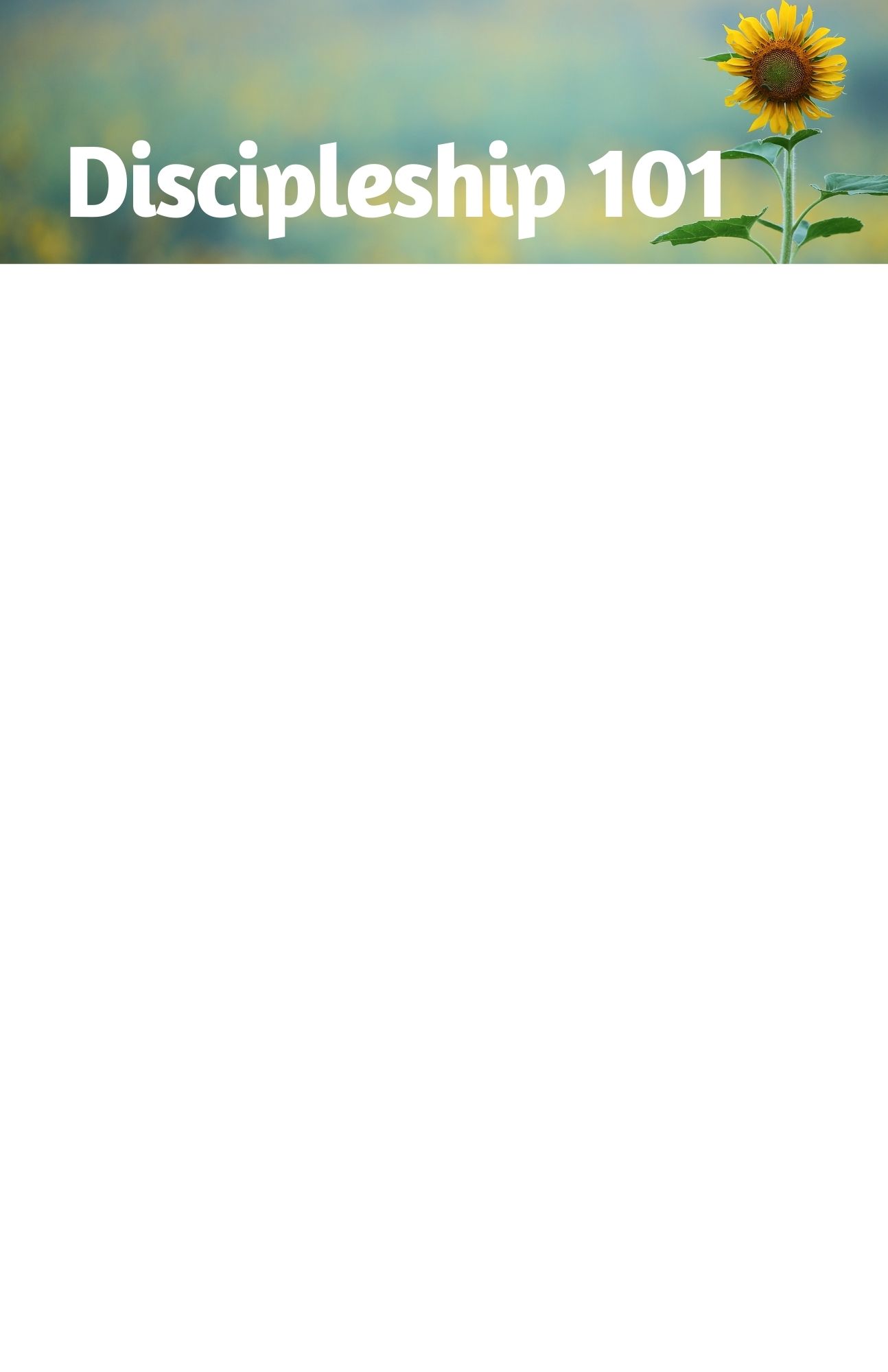 And in the morning, a great while before day, he rose and went out to a lonely place, and there he prayed. (Mark 1:35) Who do I pray to? The Father The Son The Holy Spirit What is prayer? VocalMentalLiturgical Prayer How Do We Pray? ACTS model AdorationThanksgivingConfessionSupplicatonA 15 minute model: the 5 Cs What else? Why pray? Where and When to pray? Wow! Game-changers in prayer Some warnings and spiritual boosters Passages for PrayerJohn 15: 7 1 Thessalonians 5: 16-18 "Prayer is a surge of the heart, it is a simple look turned toward heaven, it is a cry of recognition and of love, embracing both trial and joy.” –St. Thérèse of Lisieux 